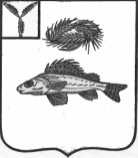 СОВЕТНОВОСЕЛЬСКОГО МУНИЦИПАЛЬНОГО ОБРАЗОВАНИЯ
ЕРШОВСКОГО РАЙОНА САРАТОВСКОЙ ОБЛАСТИРЕШЕНИЕ12.04.2018 года                                                                                 № 95-182 О продаже земельных участков, находящихся в муниципальной собственности Новосельского муниципального образования 	На основании Устава Новосельского муниципального образования Ершовского  района  Саратовской области и руководствуясь Федеральным Законом от 06.10.2003 г. №131-ФЗ "Об общих принципах организации местного самоуправления в Российской Федерации", в соответствии со статьёй 38 Федерального закона от 25.10.2001 года № 136 – ФЗ «Земельный кодекс», статьёй 10 Федерального закона от 24.07.2002 года № 101 –ФЗ «Об обороте земель сельскохозяйственного назначения»  СОВЕТ  Новосельского муниципального  образования РЕШИЛ:  Продать способом электронного аукциона земельные участки, расположенные на территории Новосельского МО. Категория земель: земли сельскохозяйственного назначения, находящихся в муниципальной собственности  Новосельского МО в границах кадастрового квартала 64:13:1405053Кадастровый №  64:13:1405053:79, площадь – 100000 кв.мКадастровый №  64:13:1405053:81,  площадь – 121000 кв. м   Кадастровый №  64:13:1405053:69, площадь –120000 кв. м   2.Определить путем электронного аукциона  организацию по осуществлению кадастровой оценки земельных участков.3. Специалисту подготовить необходимые документы для продажи  указанных земельных участков.3. Настоящее решение обнародовать и разместить на официальном сайте Новосельского муниципального образования в сети Интернет.Глава Новосельскогомуниципального образования:                                    Н.А. Закурдаев